НИЖЕГОРОДСКАЯ ОБЛАСТЬЗАКОНОБ ОБЕСПЕЧЕНИИ ДОСТУПА К ИНФОРМАЦИИ О ДЕЯТЕЛЬНОСТИГОСУДАРСТВЕННЫХ ОРГАНОВ НИЖЕГОРОДСКОЙ ОБЛАСТИ И ОРГАНОВМЕСТНОГО САМОУПРАВЛЕНИЯ В НИЖЕГОРОДСКОЙ ОБЛАСТИ ИО ГОСУДАРСТВЕННЫХ И МУНИЦИПАЛЬНЫХ ИНФОРМАЦИОННЫХСИСТЕМАХ В НИЖЕГОРОДСКОЙ ОБЛАСТИПринятЗаконодательным Собранием29 апреля 2010 годаСтатья 1. Цели и предмет регулирования настоящего Закона1. Целью настоящего Закона является создание условий для реализации права граждан, организаций, общественных объединений на доступ к информации о деятельности государственных органов Нижегородской области и органов местного самоуправления в Нижегородской области в соответствии с Конституцией Российской Федерации, федеральными законами от 9 февраля 2009 года N 8-ФЗ "Об обеспечении доступа к информации о деятельности государственных органов и органов местного самоуправления" (далее - Федеральный закон "Об обеспечении доступа к информации о деятельности государственных органов и органов местного самоуправления"), от 22 декабря 2008 года N 262-ФЗ "Об обеспечении доступа к информации о деятельности судов в Российской Федерации".(в ред. Закона Нижегородской области от 02.08.2023 N 104-З)2. Предметом регулирования настоящего Закона являются отношения, возникающие при обеспечении доступа граждан, организаций, общественных объединений к информации о деятельности государственных органов Нижегородской области и органов местного самоуправления в Нижегородской области, а также при создании и эксплуатации государственных и муниципальных информационных систем в Нижегородской области.Статья 2. Основные понятия, используемые в настоящем Законе1. Для целей настоящего Закона используются следующие основные понятия:1) информационная система - совокупность содержащейся в базах данных информации и обеспечивающих ее обработку информационных технологий и технических средств;2) государственные органы Нижегородской области - Законодательное Собрание Нижегородской области, Правительство Нижегородской области, возглавляемое Губернатором Нижегородской области, министерства и иные исполнительные органы Нижегородской области, мировые судьи Нижегородской области, государственные органы Нижегородской области, образуемые в соответствии с законодательством Нижегородской области;(п. 2 в ред. Закона Нижегородской области от 02.08.2023 N 104-З)3) информация о деятельности государственных органов Нижегородской области и органов местного самоуправления в Нижегородской области - информация (в том числе документированная), созданная в пределах своих полномочий государственными органами Нижегородской области и органами местного самоуправления в Нижегородской области или организациями, подведомственными государственным органам Нижегородской области и органам местного самоуправления в Нижегородской области (далее также - подведомственная организация), либо поступившая в указанные органы и организации. К информации о деятельности государственных органов Нижегородской области и органов местного самоуправления в Нижегородской области относятся также законы и иные нормативные правовые акты, судебные акты по конкретным делам и иные акты, регулирующие вопросы деятельности судов, а к информации о деятельности органов местного самоуправления в Нижегородской области - муниципальные правовые акты, устанавливающие структуру, полномочия, порядок формирования и деятельности указанных органов и организаций, иная информация, касающаяся их деятельности;(в ред. Закона Нижегородской области от 02.08.2023 N 104-З)4) пользователь информацией - гражданин (физическое лицо), организация (юридическое лицо), общественное объединение, осуществляющие поиск информации о деятельности государственных органов Нижегородской области и органов местного самоуправления в Нижегородской области. Пользователями информацией являются также государственные органы Нижегородской области, органы местного самоуправления в Нижегородской области, осуществляющие поиск указанной информации в соответствии с настоящим Законом;5) запрос - обращение пользователя информацией в устной или письменной форме, в том числе в виде электронного документа, в государственный орган Нижегородской области или орган местного самоуправления в Нижегородской области либо к его должностному лицу о предоставлении информации о деятельности этого органа;6) реестр государственных информационных систем Нижегородской области - перечень (список) информационных систем Нижегородской области, содержащий сведения об информационных системах Нижегородской области;7) официальный сайт - сайт в информационно-телекоммуникационной сети "Интернет" (далее - сеть "Интернет"), содержащий информацию о деятельности государственного органа Нижегородской области, органа местного самоуправления в Нижегородской области или подведомственной организации, электронный адрес которого в сети "Интернет" включает доменное имя, права на которое принадлежат государственному органу Нижегородской области, органу местного самоуправления в Нижегородской области или подведомственной организации;(п. 7 в ред. Закона Нижегородской области от 02.08.2023 N 104-З)8) государственные и муниципальные информационные ресурсы в Нижегородской области - информация, содержащаяся в государственных и муниципальных информационных системах в Нижегородской области, а также иные имеющиеся в распоряжении государственных органов Нижегородской области и органов местного самоуправления в Нижегородской области сведения и документы;9) официальная страница - персональная страница в определенных Правительством Российской Федерации информационных системах и (или) программах для электронных вычислительных машин, соответствующих требованиям, предусмотренным статьей 10.6 Федерального закона от 27 июля 2006 года N 149-ФЗ "Об информации, информационных технологиях и о защите информации", созданная государственным органом Нижегородской области, органом местного самоуправления в Нижегородской области или подведомственной организацией и содержащая информацию об их деятельности.(п. 9 введен Законом Нижегородской области от 02.08.2023 N 104-З)2. Иные понятия, используемые в настоящем Законе, применяются в значениях, установленных федеральными законами, регулирующими отношения в сфере использования информации, иными федеральными законами.Статья 3. Доступ к информации о деятельности государственных органов Нижегородской области и органов местного самоуправления в Нижегородской области1. Государственные органы Нижегородской области и органы местного самоуправления в Нижегородской области в целях организации доступа к информации о своей деятельности определяют порядок и условия доступа к государственным и муниципальным информационным ресурсам в Нижегородской области в пределах своих полномочий в соответствии с федеральными законами, а также настоящим Законом.2. Государственные органы Нижегородской области и органы местного самоуправления в Нижегородской области в целях организации доступа к информации о своей деятельности определяют соответствующие структурные подразделения или уполномоченных должностных лиц.Права и обязанности указанных подразделений и должностных лиц устанавливаются регламентами (положениями) государственных органов Нижегородской области и органов местного самоуправления в Нижегородской области и (или) иными нормативными правовыми актами, регулирующими деятельность соответствующих органов.3. Государственные и муниципальные информационные ресурсы в Нижегородской области являются открытыми и общедоступными. Исключение составляет информация, доступ к которой ограничен федеральными законами в целях защиты основ конституционного строя, нравственности, здоровья, прав и законных интересов других лиц, обеспечения обороны страны и безопасности государства.4. Обеспечение доступа к информации о деятельности мировых судей Нижегородской области осуществляется с учетом требований Федерального закона от 22 декабря 2008 года N 262-ФЗ "Об обеспечении доступа к информации о деятельности судов в Российской Федерации".5. В целях организации доступа к информации о деятельности мировых судей Нижегородской области уполномоченный орган исполнительной власти Нижегородской области, к компетенции которого относятся вопросы обеспечения деятельности мировых судей Нижегородской области, по представлению мировых судей определяет лиц, замещающих должности государственной гражданской службы в аппарате мирового судьи, ответственных за предоставление информации о деятельности мировых судей Нижегородской области.Права и обязанности указанных лиц устанавливаются нормативными правовыми актами уполномоченного органа исполнительной власти Нижегородской области, к компетенции которого относятся вопросы обеспечения деятельности мировых судей Нижегородской области.6. Информация о деятельности государственных органов Нижегородской области и органов местного самоуправления в Нижегородской области предоставляется пользователю информацией на бесплатной основе либо за плату в случаях, установленных законодательством Российской Федерации.Информация о деятельности мировых судей Нижегородской области предоставляется бесплатно, если иное не установлено законодательством Российской Федерации.Статья 4. Способы обеспечения доступа к информации о деятельности государственных органов Нижегородской области и органов местного самоуправления в Нижегородской областиДоступ к информации о деятельности государственных органов Нижегородской области и органов местного самоуправления в Нижегородской области может обеспечиваться следующими способами:1) обнародование (опубликование) информации о своей деятельности в средствах массовой информации;2) размещение государственными органами Нижегородской области, органами местного самоуправления в Нижегородской области и подведомственными организациями в сети "Интернет" информации, предусмотренной статьей 13 Федерального закона "Об обеспечении доступа к информации о деятельности государственных органов и органов местного самоуправления";(п. 2 в ред. Закона Нижегородской области от 02.08.2023 N 104-З)3) размещение информации о своей деятельности в помещениях, занимаемых указанными органами, и в иных отведенных для этих целей местах;4) ознакомление пользователей информацией с информацией о деятельности государственных органов Нижегородской области и органов местного самоуправления в Нижегородской области в помещениях, занимаемых указанными органами, а также через библиотечные и архивные фонды;5) присутствие граждан (физических лиц), в том числе представителей организаций (юридических лиц), общественных объединений, государственных органов Нижегородской области и органов местного самоуправления в Нижегородской области, на заседаниях коллегиальных государственных органов и органов местного самоуправления, в открытом судебном заседании;6) предоставление пользователям информацией по их запросу информации о деятельности государственных органов Нижегородской области и органов местного самоуправления в Нижегородской области;7) другими способами, предусмотренными законами и (или) иными нормативными правовыми актами, а в отношении доступа к информации о деятельности органов местного самоуправления в Нижегородской области - также муниципальными правовыми актами.Статья 5. Форма предоставления информации о деятельности государственных органов Нижегородской области и органов местного самоуправления в Нижегородской области1. Информация о деятельности государственных органов Нижегородской области и органов местного самоуправления в Нижегородской области может предоставляться устно и в виде документированной информации, в том числе в виде электронного документа.     1    1 .  Общедоступная  информация  о  деятельности государственных органовНижегородской  области  и  органов  местного самоуправления в Нижегородскойобласти  предоставляется  государственными органами Нижегородской области иорганами  местного  самоуправления  в Нижегородской области неограниченномукругу  лиц посредством ее размещения на официальных сайтах в форме открытыхданных.        1(часть 1  введена Законом Нижегородской области от 02.08.2023 N 104-З)2. Информация о деятельности государственных органов Нижегородской области и органов местного самоуправления в Нижегородской области в устной форме предоставляется пользователям информацией во время приема. Указанная информация предоставляется также по телефонам справочных служб государственного органа Нижегородской области, органа местного самоуправления в Нижегородской области, аппарата мирового судьи Нижегородской области либо по телефонам уполномоченных должностных лиц.3. Информация о деятельности государственных органов Нижегородской области и органов местного самоуправления в Нижегородской области предоставляется в письменной форме, если иной способ не определен запросом.При невозможности предоставления указанной информации в запрашиваемой форме информация предоставляется в том виде, в каком она имеется в государственном органе Нижегородской области, органе местного самоуправления в Нижегородской области, с указанием причины, по которой информация не может быть предоставлена в указанной пользователем информацией форме.4. Информация о деятельности государственных органов Нижегородской области и органов местного самоуправления в Нижегородской области может быть передана по сетям связи общего пользования.Статья 6. Организация доступа к информации о деятельности государственных органов Нижегородской области и органов местного самоуправления в Нижегородской области, размещаемой в сети "Интернет"(в ред. Закона Нижегородской области от 02.08.2023 N 104-З)1. Государственные органы Нижегородской области и органы местного самоуправления в Нижегородской области для размещения информации о своей деятельности используют сеть "Интернет", в которой создают официальные сайты с указанием адресов электронной почты, которые созданы в соответствии с требованиями, определяемыми Правительством Российской Федерации, и по которым пользователем информацией может быть направлен запрос и получена запрашиваемая информация.Подведомственные организации по решению государственных органов Нижегородской области, органов местного самоуправления в Нижегородской области, в ведении которых находятся такие организации, создают официальные сайты, за исключением случаев, предусмотренных федеральными законами.Информация о деятельности органов исполнительной власти Нижегородской области, Уполномоченного по правам человека в Нижегородской области, Уполномоченного по правам ребенка в Нижегородской области, Уполномоченного по защите прав предпринимателей в Нижегородской области может размещаться на официальном сайте Правительства Нижегородской области в соответствующих разделах.В случае, если орган местного самоуправления в Нижегородской области и подведомственная ему организация не имеют возможности создать официальные сайты, информация об их деятельности может размещаться на официальном сайте Правительства Нижегородской области.В случае, если мировой судья Нижегородской области не имеет официального сайта и (или) официальной страницы и возможности размещать информацию о своей деятельности в сети "Интернет", указанная информация может размещаться на официальном сайте и (или) официальной странице Управления Судебного департамента в Нижегородской области.2. Государственные органы Нижегородской области, органы местного самоуправления в Нижегородской области и подведомственные им организации создают официальные страницы для размещения информации о своей деятельности в сети "Интернет". Подведомственные организации с учетом особенностей сферы их деятельности по согласованию с государственными органами Нижегородской области и органами местного самоуправления в Нижегородской области, в ведении которых такие организации находятся, могут не создавать официальные страницы для размещения информации о своей деятельности в сети "Интернет".Информация об официальных страницах с указателями данных страниц в сети "Интернет" размещается на официальном сайте соответствующих государственного органа Нижегородской области, органа местного самоуправления в Нижегородской области или подведомственной организации.3. Государственные органы Нижегородской области, органы местного самоуправления в Нижегородской области и подведомственные организации осуществляют размещение информации на своих официальных страницах, получают доступ к информации, размещаемой на официальных страницах, и осуществляют взаимодействие с пользователями информацией на официальных страницах с использованием инфраструктуры, обеспечивающей информационно-технологическое взаимодействие информационных систем, используемых для предоставления государственных и муниципальных услуг и исполнения государственных и муниципальных функций в электронной форме, предусмотренной Федеральным законом от 27 июля 2010 года N 210-ФЗ "Об организации предоставления государственных и муниципальных услуг", в порядке, установленном Правительством Российской Федерации.4. Официальные сайты и официальные страницы взаимодействуют с федеральной государственной информационной системой "Единый портал государственных и муниципальных услуг (функций)" в порядке и в соответствии с требованиями, которые утверждаются Правительством Российской Федерации.5. В целях обеспечения права неограниченного круга лиц на доступ к информации, указанной в частях 1 и 2 настоящей статьи, в местах, доступных для пользователей информацией (в помещениях государственных органов Нижегородской области, органов местного самоуправления в Нижегородской области, государственных и муниципальных библиотек, других доступных для посещения местах), создаются пункты подключения к сети "Интернет".6. В целях обеспечения права пользователей информацией на доступ к информации, указанной в частях 1 и 2 настоящей статьи, государственные органы Нижегородской области, органы местного самоуправления в Нижегородской области и подведомственные организации принимают меры по защите этой информации в соответствии с законодательством Российской Федерации.7. Требования к технологическим, программным и лингвистическим средствам обеспечения пользования официальными сайтами государственных органов Нижегородской области, органов местного самоуправления в Нижегородской области и подведомственных им организаций устанавливаются нормативными правовыми актами соответствующих государственных органов Нижегородской области и органов местного самоуправления в Нижегородской области в пределах их полномочий.Требования к технологическим, программным и лингвистическим средствам обеспечения пользования официальными сайтами Правительства Нижегородской области, а также типовые требования к технологическим, программным и лингвистическим средствам обеспечения пользования официальными сайтами органов исполнительной власти Нижегородской области устанавливаются правовым актом Правительства Нижегородской области.В соответствии с законодательством Российской Федерации требования к технологическим, программным и лингвистическим средствам обеспечения пользования официальными сайтами мировых судей устанавливаются Судебным департаментом при Верховном Суде Российской Федерации.8. Обеспечение условий доступности для инвалидов по зрению официальных сайтов государственных органов Нижегородской области, органов местного самоуправления в Нижегородской области и подведомственных организаций осуществляется в порядке, установленном уполномоченным Правительством Российской Федерации федеральным органом исполнительной власти.Статья 7. Основные требования при обеспечении доступа к информации о деятельности государственных органов Нижегородской области и органов местного самоуправления в Нижегородской областиОсновными требованиями при обеспечении доступа к информации о деятельности государственных органов Нижегородской области и органов местного самоуправления в Нижегородской области являются:1) достоверность предоставляемой информации о деятельности государственных органов Нижегородской области и органов местного самоуправления в Нижегородской области;2) соблюдение сроков и порядка предоставления информации о деятельности государственных органов Нижегородской области и органов местного самоуправления в Нижегородской области;3) изъятие из предоставляемой информации о деятельности государственных органов Нижегородской области и органов местного самоуправления в Нижегородской области сведений, относящихся к информации ограниченного доступа;4) создание государственными органами Нижегородской области, органами местного самоуправления в Нижегородской области и подведомственными организациями в пределах своих полномочий организационно-технических и других условий, необходимых для реализации права на доступ к информации о деятельности государственных органов Нижегородской области и органов местного самоуправления в Нижегородской области, а также создание государственных и муниципальных информационных систем для обслуживания пользователей информацией;(в ред. Закона Нижегородской области от 02.08.2023 N 104-З)5) учет расходов, связанных с обеспечением доступа к информации о деятельности государственных органов Нижегородской области и органов местного самоуправления в Нижегородской области, при планировании бюджетного финансирования указанных органов;6) учет конкретных потребностей физических и юридических лиц в информации о деятельности государственных органов Нижегородской области и органов местного самоуправления в Нижегородской области при осуществлении государственными органами Нижегородской области и органами местного самоуправления в Нижегородской области своих полномочий.Статья 8. Перечни информации о деятельности государственных органов Нижегородской области и органов местного самоуправления в Нижегородской области, размещаемой на официальных сайтах(в ред. Закона Нижегородской области от 02.08.2023 N 104-З)1. Перечень информации о деятельности Законодательного Собрания Нижегородской области утверждается постановлением Законодательного Собрания Нижегородской области.2. Перечни информации о деятельности Губернатора и Правительства Нижегородской области, иных органов исполнительной власти Нижегородской области утверждаются постановлением Правительства Нижегородской области.3. Перечни информации о деятельности избирательной комиссии Нижегородской области и территориальных избирательных комиссий Нижегородской области утверждаются избирательной комиссией Нижегородской области.     1    3 . Перечень   информации   о  деятельности  контрольно-счетной  палатыНижегородской области утверждается контрольно-счетной палатой Нижегородскойобласти.        1(часть 3  введена Законом Нижегородской области от 12.10.2011 N 149-З)4. Перечень информации о деятельности Уполномоченного по правам человека в Нижегородской области утверждается Уполномоченным по правам человека в Нижегородской области.     1    4 . Перечень   информации  о  деятельности  Уполномоченного  по  правамребенка  в  Нижегородской  области  утверждается  Уполномоченным  по правамребенка в Нижегородской области.        1(часть 4  введена Законом Нижегородской области от 05.02.2013 N 7-З)     2    4 .  Перечень  информации о деятельности Уполномоченного по защите правпредпринимателей  в  Нижегородской  области  утверждается Уполномоченным позащите прав предпринимателей в Нижегородской области.        2(часть 4  введена Законом Нижегородской области от 03.03.2014 N 22-З)5. Перечни информации о деятельности органов местного самоуправления в Нижегородской области утверждаются в порядке, определяемом органами местного самоуправления.     1    5 .  Перечень  информации  о деятельности подведомственных организаций,размещаемой   на   их  официальных  сайтах,  утверждается  государственнымиорганами   Нижегородской   области,   органами  местного  самоуправления  вНижегородской области, в ведении которых такие организации находятся.        1(часть 5  введена Законом Нижегородской области от 02.08.2023 N 104-З)6. При утверждении перечней информации о деятельности государственных органов Нижегородской области, органов местного самоуправления в Нижегородской области и подведомственных организаций определяются периодичность размещения информации на официальных сайтах, сроки ее обновления, обеспечивающие своевременность реализации и защиты пользователями информацией своих прав и законных интересов, а также иные требования к размещению указанной информации.(в ред. Закона Нижегородской области от 02.08.2023 N 104-З)Статья 9. Основания, исключающие возможность предоставления информации о деятельности государственных органов Нижегородской области и органов местного самоуправления в Нижегородской области1. Информация о деятельности государственных органов Нижегородской области и органов местного самоуправления в Нижегородской области не предоставляется в случае, если:1) содержание запроса не позволяет установить запрашиваемую информацию о деятельности государственных органов Нижегородской области и органов местного самоуправления в Нижегородской области;2) в запросе не указан почтовый адрес, адрес электронной почты или номер факса для направления ответа на запрос либо номер телефона, по которому можно связаться с направившим запрос пользователем информацией;3) запрашиваемая информация не относится к деятельности государственного органа Нижегородской области или органа местного самоуправления в Нижегородской области, в которые поступил запрос;4) запрашиваемая информация относится к информации ограниченного доступа;5) запрашиваемая информация ранее предоставлялась пользователю информацией;6) в запросе ставится вопрос о правовой оценке актов, принятых государственным органом Нижегородской области, органом местного самоуправления в Нижегородской области, проведении анализа деятельности государственного органа Нижегородской области, его территориальных органов, органа местного самоуправления в Нижегородской области, подведомственных организаций или проведении иной аналитической работы, непосредственно не связанной с защитой прав направившего запрос пользователя информацией.2. К основаниям, исключающим возможность предоставления информации о деятельности мировых судей Нижегородской области, относятся случаи, указанные в пунктах 1 - 5 части 1 настоящей статьи, а также случаи, если:1) запрашиваемая информация является вмешательством в осуществление правосудия;2) предоставление запрашиваемой информации не позволяет обеспечивать безопасность участников судебного разбирательства;3) в запросе ставится вопрос о толковании нормы права, разъяснении ее применения или правовой оценке судебных актов, выработке правовой позиции по запросу, проведении анализа судебной практики или выполнении по запросу иной аналитической работы, непосредственно не связанной с защитой прав направившего запрос пользователя информацией.3. Государственный орган Нижегородской области и орган местного самоуправления в Нижегородской области вправе не предоставлять информацию о своей деятельности по запросу, если эта информация опубликована в средстве массовой информации или размещена на официальном сайте. В этом случае государственный орган Нижегородской области и орган местного самоуправления в Нижегородской области может ограничиться указанием названия, даты выхода и номера средства массовой информации, в котором опубликована запрашиваемая информация, и (или) электронного адреса официального сайта, на котором размещена запрашиваемая информация.(в ред. Закона Нижегородской области от 02.08.2023 N 104-З)4. Если запрос не относится к деятельности государственного органа Нижегородской области или органа местного самоуправления в Нижегородской области, в которые он направлен, то в течение семи дней со дня регистрации запроса он направляется в государственный орган Нижегородской области или орган местного самоуправления в Нижегородской области, к полномочиям которых отнесено предоставление запрашиваемой информации. О переадресации запроса в этот же срок сообщается направившему запрос пользователю информацией.Возможность переадресации запроса о деятельности мировых судей Нижегородской области устанавливается актами, регламентирующими вопросы делопроизводства у мировых судей.Статья 10. Контроль за обеспечением доступа к информации о деятельности государственных органов Нижегородской области и органов местного самоуправления в Нижегородской области1. Контроль за обеспечением доступа к информации о деятельности государственных органов Нижегородской области и органов местного самоуправления в Нижегородской области осуществляют руководители данных органов.Контроль за обеспечением доступа к информации о деятельности мировых судей Нижегородской области осуществляют в пределах своих полномочий мировые судьи, руководитель уполномоченного органа исполнительной власти Нижегородской области, к компетенции которого относятся вопросы обеспечения деятельности мировых судей Нижегородской области.2. Порядок осуществления контроля за обеспечением доступа к информации о деятельности государственных органов Нижегородской области и органов местного самоуправления в Нижегородской области устанавливается нормативными правовыми актами соответствующих органов.Порядок осуществления контроля за обеспечением доступа к информации о деятельности контрольно-счетной палаты Нижегородской области и Уполномоченного по правам человека в Нижегородской области устанавливается постановлением Правительства Нижегородской области.(абзац введен Законом Нижегородской области от 12.10.2011 N 149-З)Порядок осуществления контроля за обеспечением доступа к информации о деятельности мировых судей Нижегородской области устанавливается в соответствии с законодательством Российской Федерации.Статья 11. Создание и эксплуатация государственных информационных систем Нижегородской области1. Государственные информационные системы Нижегородской области создаются на основании законов Нижегородской области, правовых актов государственных органов Нижегородской области в соответствии с законодательством Российской Федерации на основе статистической и иной документированной информации, предоставляемой гражданами, организациями, государственными органами Нижегородской области и органами местного самоуправления в Нижегородской области.2. Государственные информационные системы Нижегородской области создаются и эксплуатируются с учетом требований, предусмотренных Федеральным законом от 27 июля 2006 года N 149-ФЗ "Об информации, информационных технологиях и о защите информации", Федеральным законом от 5 апреля 2013 года N 44-ФЗ "О контрактной системе в сфере закупок товаров, работ, услуг для обеспечения государственных и муниципальных нужд", и требований по защите информации, установленных федеральным органом исполнительной власти в области обеспечения безопасности и федеральным органом исполнительной власти, уполномоченным в области противодействия техническим разведкам и технической защиты информации.(в ред. Закона Нижегородской области от 02.08.2023 N 104-З)3. Особенности эксплуатации государственных информационных систем Нижегородской области могут устанавливаться в соответствии с техническими регламентами, нормативными правовыми актами государственных органов Нижегородской области, принимающих решения о создании таких информационных систем.Особенности эксплуатации государственных информационных систем Нижегородской области, создаваемых органами исполнительной власти Нижегородской области, устанавливаются правовым актом Правительства Нижегородской области.Статья 12. Создание и эксплуатация муниципальных информационных систем в Нижегородской области1. Муниципальные информационные системы в Нижегородской области могут создаваться по решению органов местного самоуправления в Нижегородской области в соответствии с законодательством Российской Федерации на основе статистической и иной документированной информации, предоставляемой гражданами, организациями, государственными органами Нижегородской области и органами местного самоуправления в Нижегородской области.2. Особенности эксплуатации муниципальных информационных систем в Нижегородской области могут устанавливаться в соответствии с техническими регламентами муниципальными правовыми актами органов местного самоуправления муниципальных образований Нижегородской области, принимающих решения о создании указанных информационных систем.Статья 13. Учет и регистрация государственных и муниципальных информационных систем в Нижегородской области1. Государственные информационные системы Нижегородской области, создаваемые органами исполнительной власти Нижегородской области и Законодательным Собранием Нижегородской области, подлежат обязательному учету путем их регистрации в реестрах государственных информационных систем Нижегородской области. Иные государственные информационные системы Нижегородской области могут подлежать учету путем их регистрации.2. Муниципальные информационные системы в Нижегородской области могут подлежать учету путем их регистрации.3. Реестры должны содержать сведения о порядке и условиях доступа к информационным системам, зарегистрированным в реестре.4. Форма и порядок ведения реестра государственных информационных систем, создаваемых органами исполнительной власти Нижегородской области, определяются Правительством Нижегородской области.Форма и Порядок ведения реестра государственных информационных систем, создаваемых Законодательным Собранием Нижегородской области, определяются Законодательным Собранием Нижегородской области.Форма и порядок ведения реестра иных государственных информационных систем Нижегородской области определяются правовыми актами государственных органов, их создавших.5. Форма и порядок ведения реестра информационных систем органов местного самоуправления в Нижегородской области определяются органами местного самоуправления.Статья 14. Вступление в силу настоящего ЗаконаНастоящий Закон вступает в силу по истечении десяти дней со дня его официального опубликования.Губернатор областиВ.П.ШАНЦЕВНижний Новгород11 мая 2010 годаN 81-З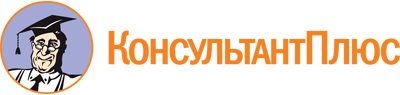 Закон Нижегородской области от 11.05.2010 N 81-З
(ред. от 02.08.2023)
"Об обеспечении доступа к информации о деятельности государственных органов Нижегородской области и органов местного самоуправления в Нижегородской области и о государственных и муниципальных информационных системах в Нижегородской области"
(принят постановлением ЗС НО от 29.04.2010 N 2058-IV)Документ предоставлен КонсультантПлюс

www.consultant.ru

Дата сохранения: 03.11.2023
 11 мая 2010 годаN 81-ЗСписок изменяющих документов(в ред. законов Нижегородской области от 12.10.2011 N 149-З,от 06.12.2011 N 178-З, от 05.02.2013 N 7-З, от 03.03.2014 N 22-З,от 26.10.2015 N 154-З, от 04.02.2020 N 5-З, от 02.08.2023 N 104-З)